  Функциональная схема УЗО 22
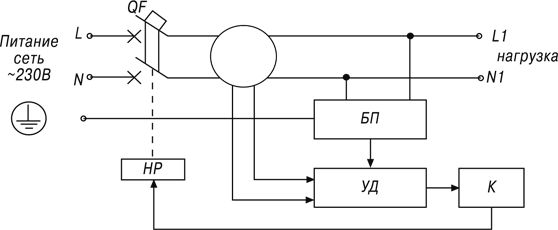 
Структура условного обозначения УЗО

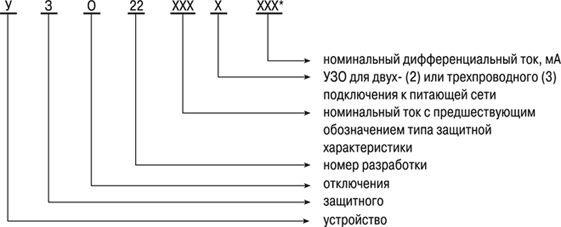 
* К условному обозначению добавляется:
- символ Е - для устройств, изготовленных на основе автоматических выключателей с шириной полюса 17,5 мм;
- символ С - для устройств на базе автоматических выключателей фирмы "CHINT" с индикацией отключения по превышению уставки дифференциального тока утечки;
- символ S - для селективных устройств;
- символ Р - для устройств с защитным отключением при длительном перенапряжении в питающей сети (с уровнем отключения 265В)
ТипоисполненияПримечание – все типоисполнения изготавливаются с защитной характеристикой типа «В» или «С» в режиме сверхтоков, а также для двух (х=2) и трехпроводного (х=3) подключения к сети.
* Могут выполняться селективными.
Технические характеристикиУсловия эксплуатации  Верхнее значение температуры окружающей среды +55°С.  Нижнее значение температуры окружающей среды -45° (-5°С – для устройств с I∆n=0,01А)  Верхнее значение относительной влажности +98% при 25°С.  Нижнее значение атмосферного давления - 73кПа (550 мм рт. ст.) при эксплуатации устройства при температуре свыше 30°С номинальный ток снижается на 0,6% на каждый градус. При эксплуатации устройств на высоте свыше 1000м ( но не более 2000м) верхнее значение температуры должно быть снижено на 0,6°С на каждые 100 метров.
Пример схемы трехпроводного включения УЗО 22 к питающей сетиПримечание: QF3 на рисунке 1 и QF1 на рисунке 2 - устройства защитного отключения с зажимом заземления, включенные в сети электропитания TN-C-S и TN-S соответственно.
Габаритные, установочные размеры и минимальные расстояния
от устройства УЗО 22 до металлических частей щиткаГабаритные, установочные размеры, масса и минимальные расстояния
от устройства УЗО 22Е до металлических частей щиткаГабаритные, установочные размеры, масса и минимальные расстояния
от устройства УЗО 22С до металлических частей щиткаОбозначение изделий при заказе
Пример записи условного обозначения УЗО при их заказе и в документации другого изделия. 
УЗО22-В16-2-010 ИЖСК. 656111.004 ТУ
— устройство защитного отключения с защитной характеристикой типа В, на номинальный ток 16А для 2-проводного подключения к однофазной сети, c номинальным значением тока утечки 10мА. 
УЗО 22-С25-3-030РЕ ИЖСК. 656111.004 ТУ 
— устройство защитного отключения с защитной характеристикой типа С, на номинальный ток 25А для 3-проводного подключения к однофазной сети, с номинальным значением тока утечки 30мА с защитным отключением при длительном перенапряжении в питающей сети, выполненное на основе автоматического выключателя ВА66-29. 
УЗО 22-С63-2-300СS ИЖСК. 656111. ТУ 
— устройство защитного отключения с защитной характеристикой типа С, на номинальный ток 63А для 2-проводного подключения к однофазной сети, с номинальным значением тока утечки 300мА, выполненное на основе автоматического выключателя ВА88-29 селективное. 
Комплектность поставкиТипоисполнения устройстваНоминальный ток (Iн), АНоманальный откл. дифференциальный ток (Iн), АУ3О22-С16-Х-010160.01У3О22-С16-Х-030160.03УЗО22-С25-Х-030250.03УЗО22-С32-Х-03031,50.03УЗО22-С40-Х-030400.03У3О22-С40-X-100*400.1УЗО22-С50-Х-030500.03У3О22-С50-Х-100*500.1УЗО22-С50-Х-300*500.3УЗО22-С6З-X-030630.03У3О22-С63-Х-100*630.1У3О22-С63-X-300*630.3Наименование параметраВеличина параметраВеличина параметраВеличина параметраНаименование параметраУЗО 22УЗО 22ЕУЗО 22СНоминальное напряжение частотой 50 Гц, Un, В230230230Потребляемая мощность без нагрузки, ВА, не более0.30.30.3Номинальная наибольшая коммутационная способность, Im, A3000, 45003000, 45003000, 4500Номинальная включ. и отключ. способность по дифф. току, I∆m, А3000, 45003000, 45003000, 4500Максимальное время отключения Тn, с:
- по дифференциальному току

- по перенапряжению
0,04 - для УЗО общего типа, 
0,5 - для селективных УЗО 
0,5 - для всех типов УЗО
0,04 - для УЗО общего типа, 
0,5 - для селективных УЗО 
0,5 - для всех типов УЗО
0,04 - для УЗО общего типа, 
0,5 - для селективных УЗО 
0,5 - для всех типов УЗОТепловая характеристика в режиме сверхтоков - ток неотключения / отключения1,13 In / 1,45 In1,13 In / 1,45 In1,13 In / 1,45 InЭлектромагнитная характеристика в режиме сверхтоков
- ток неотключения / отключения, тип В 
- ток неотключения / отключения, тип С
3 In / 5 In
5 In / 10 In
3 In / 5 In
5 In / 10 In
3 In / 5 In
5 In / 10 InВремя отключения в режиме сверхтоков, с, не более0,10,10,1Сечение подключаемых проводов, мм2, медных1-101-251-25Наличие индикатора срабатывания УЗО по дифференциальному току утечки--+Габаритные размеры, мм58х94х6570х90х7372x95x75Масса, кг0,30,35Степень защиты не нижеIP20IP20IP20
Рисунок 1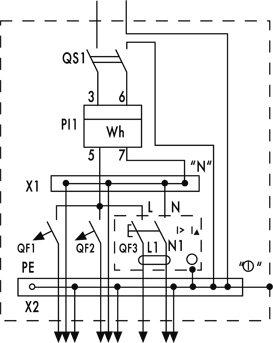 
Рисунок 2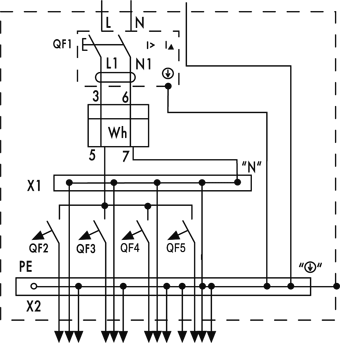 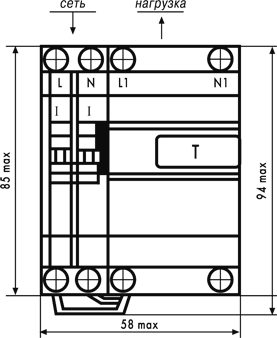 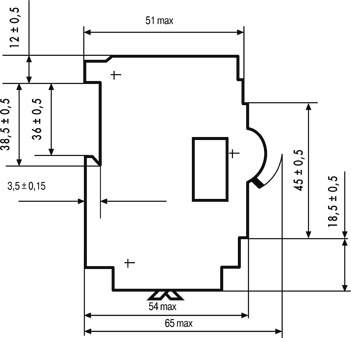 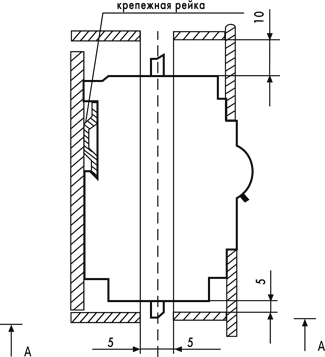 

Масса устройства - не более 0,3 кг.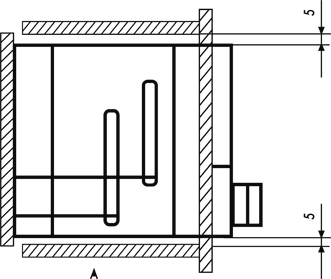 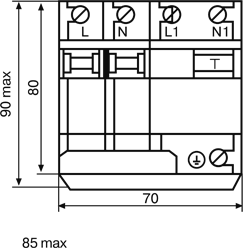 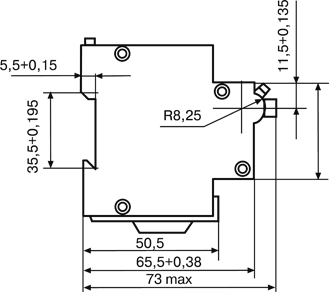 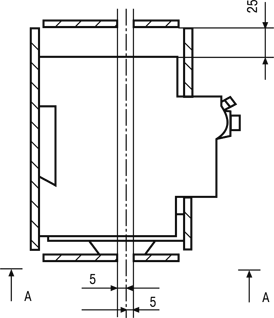 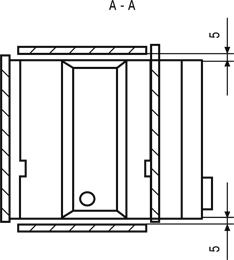 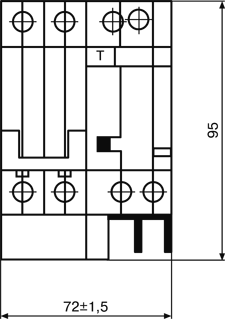 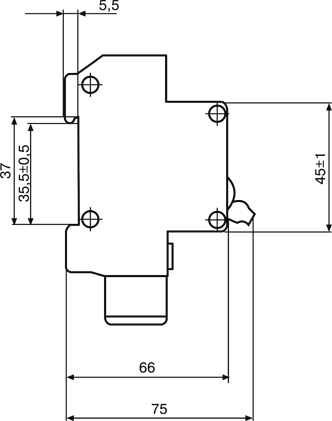 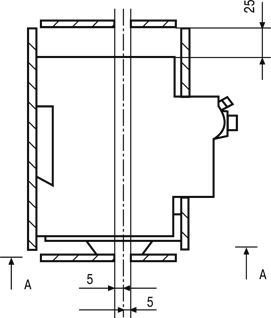 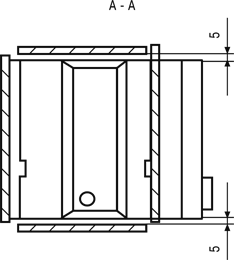 № п/пОбозначениеНаименованиеКоличествоПримечание1ИЖСК.656111.004 ТУУстройство защитного отключенияУказано на этикетке упаковки2ИЖСК.656111.004 РЭУЗО. Руководство по эксплуатации
(на партию в один адрес)1По согласованию с потребителем кол-во может быть другим